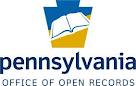 MONROE COUNTY PENNSYLVANIA OFFICE OF THE DISTRICT ATTORNEYOPEN RECORDS REQUEST FORMMandatory InformationOptional InformationRecords Requested: provide as much specific details as possible. General information requests will be denied. Forwarding Information:Email to ekerchner@co.monroe.pa.usMail to Office of the District Attorney, 610 Monroe St, Suite 126, Stroudsburg PA 18360Fax to 570-517-3825Hand-deliver to the District Attorney, Courthouse, 7th and Monroe Streets, Stroudsburg PADate of RequestSubmission FormEMAIL    U.S. MAIL   FAX   HAND-DELIVEREDName of RequestorMailing Address (No. & Street, City, State and Zip Code)Home TelephoneCell PhoneEmail Address